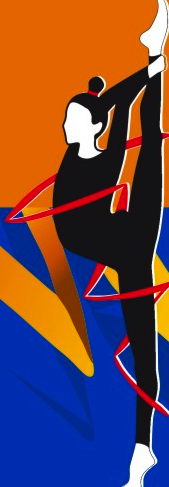 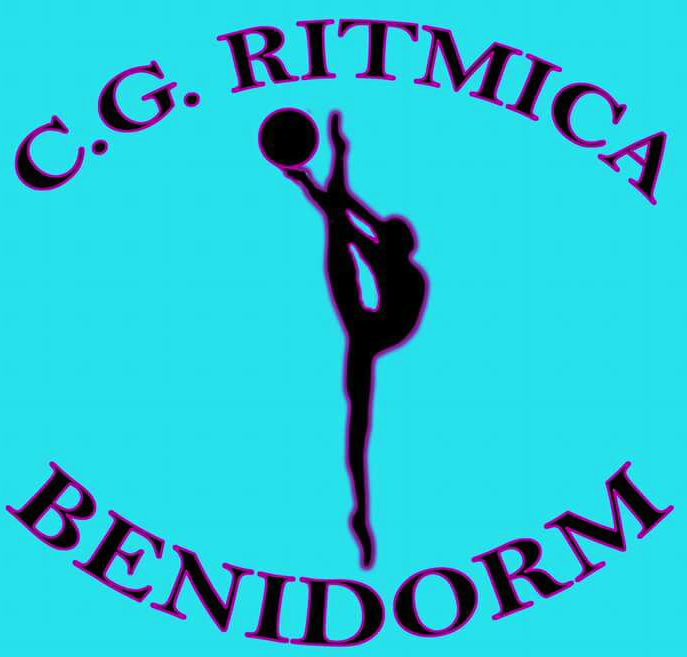 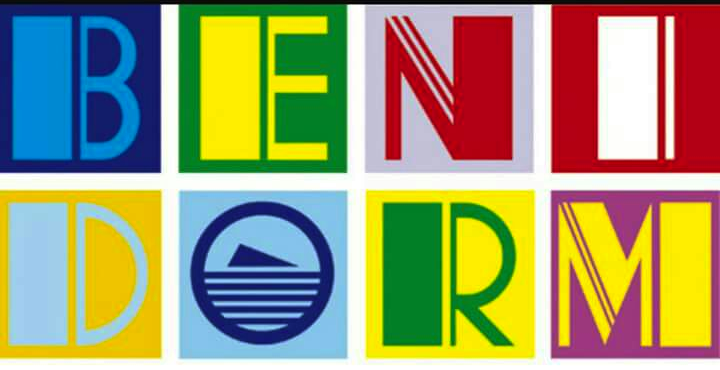         II TORNEO INTERNACIONAL A                   10-11 DE JUNIO,2017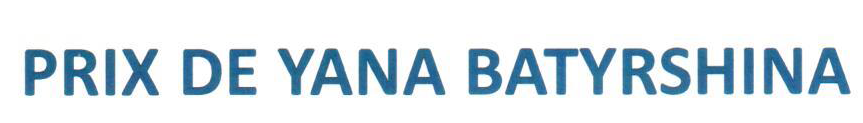 BENIDORM-ALICANTE-ESPAÑAPALAU MUNICIPAL D’ESPORTS L’ILLA DE BENIDORMPARTIDA SALTO DEL AGUA,S/N-03503WWW.YANABATYRSHINA.COMTURNIR.BENIDORM@GMAIL.COM+34 609 185 166                    PROGRAMACIÓN:VIERNES    9 DE JUNIO-DÍA DE LLEGADA DE LAS DELEGACIONESSABADO    10 DE JUNIO-ENTRENAMIENTO DE 16:00 AL 20:00DOMINGO 11 DE JUNIO-COMPETICIÓN Y ENTREGA DE LOS PREMIOS                                 NORMATIVA DE LA COMPETICIÓN:CATEGORIA  A:     2010 y mas pequeñasMANOS LIBRES O  UN APARATO A ELECCIÓN:BD: min 3 max 7 dif.BD  max 6 .00Min  2 S                    2009 y 2008 MANOS LIBRES O  UN APARATO A ELECCIÓN:BD: min: 3 max:7 difBD: max: 6.00MIN 2 S                2007 y 2006DOS APARATOS A ELECCIÓNBD: min 3 max 7 dif.BD: max 7.00MIN 2 SMIN 1 R              2005 y 2004DOS APARATOS A ELECCIÓNBD: min 3 max 7 dif.BD: max 8.00MIN 2 SMIN 1 R            JUNIOR 2003 Y 2002TRES APARATOS A ELECCIÓN CÓDIGO FIG             SENIOR 2001 Y MAS MAYORESTRES APARATOS  A ELECCIÓNCÓDIGO FIGCATEGORIA B:    2010 y mas pequeñasMANOS LIBRES BD: min 3 max 7 dif.BD  max 4 .00Min  2 S                    2009 y 2008 MANOS LIBRES O  UN APARATO A ELECCIÓN:BD: min: 3 max:7 difBD: max: 5.00MIN 2 S                     2007 y 2006MANOS LIBRES+UN APARATO A ELECCIÓNBD: min 3 max 7 dif.BD: max 6.00MIN 2 SMIN 1 R               2005 y 2004DOS APARATOS A ELECCIÓNBD: min 3 max 7 dif.BD: max 7.00MIN 2 SMIN 1 R             JUNIOR 2003 Y 2002DOS APARATOS A ELECCIÓN CÓDIGO FIG             SENIOR 2001 Y MAS MAYORESDOS  APARATOS A ELECCIÓNCÓDIGO FIGCATEGORIA C:           2007 Y 2006UN APARATO A ELECCIÓNBD: min 3 max 7 dif.BD: max 6.00MIN 2 SMIN 1 R                    2005 Y 2004UN APARATO A ELECCIÓNBD: min 3 max 7 dif.BD: max 8.00MIN 2 SMIN 1 R              JUNIOR 2003 Y 2002UN APARATO A ELECCIÓN CÓDIGO FIG             SENIOR 2001 Y MAS MAYORESUN APARATO A ELECCIÓNCÓDIGO FIG*CADA EQUIPO PUEDE TENER UN JUEZ DE NIVEL INTERNACIÓNAL O NACIONAL*LA MÚSICA SE PRESENTA EN FORMATO MP3 ENVIANDO POR COREO ELECTRÓNICO:TURNIR.BENIDORM@GMAIL.COMCON LA SIGUIENTE INFORMACIÓN:NOMBRE DE LA GIMNASTA,FECHA DE NACIMIENTO,CATEGORÍA,APARATO,CLUB,PAÍS.         REGISTRACIÓN DE LAS DELEGACIONES:PARA LA INSCRIPCIÓN ENVIAR LOS FORMULARIOS A:TURNIR.BENIDORM@GMAIL.COMLOS DATOS DE LAS GIMNASTAS:NOMBRE,FECHA DE NACIMIENTO,CATEGORIA,APARATO,CLUB,CIUDAD,PAIS,LOS DATOS DE CONTACTO DE LA ENTRENADORA.!!!CADA GIMNASTA TIENE QUE TENER UN SEGURO MÉDICO !!!PREINSCRIPCIÓN: ANTES DE 15 DE MAYOREGISTRACIÓN DEFINITIVA: ANTES DE 25 DE MAYOCONDICIONES FINANCIERAS:LA CUOTA DE PARTICIPANTES:2010-2000:35€EL  PAGO SE EFECTUARÁ ANTES DE 25 DE MAYO MEDIANTE LA TRANSFERENCIA BANCÁRIA:VOYAGER,S.L.IBAN ES35 0182 5715 310201575589                        Entrega de los premios:  +TODAS LAS GIMNASTAS RECIBIRÁN UN REGALO DE RECUERDO+PRIMER PREMIO :copa, medalla, diploma, regalo del patrocinador del torneo+SEGUNDO y TERCER PREMIO: medalla  ,,diploma,regalos de los colaboradores+QUARTO,QUINTO Y SEXTO PREMIO: diplomas.LOS PREMIOS ESPECIALES:+EL “GRAN PREMIO”DE YANA BATYRSHINA,, el certificado a la costura del trajeMALLOT de competición+EL PREMIO DE “GRAN JURADO”DE LA COMPETICIÓN : un lote de aparatos de gimnasia rítmica de parte del colaborador del torneo SHINTO+EL PREMIO” POR LA ACTUACIÓN MAS BRILLANTE”: un lote de aparatos de gimnasia rítmica de parte del colaborador del torneo SHINTO+EL PREMIO “MISS LA GRÁCIA”, :un lote de aparatos de gimnasia rítmica de parte del colaborador del torneo SHINTO*EL PREMIO “MISS EL ENCANTO”: un colgante exclusivo de marca CHANELde parte de colaborador de torneo VINTAGEDREAM*EL PREMIO “LA MISS HARMONÍA”: 10 clases a elección(idiomas y bellas artes) en la academia OLIMPIA  de enseñanza en el idioma rusa ,de parte del colaborador de torneo, ACADEMIA “OLIMPIA”*EL PREMIO “MISS EL ENCANTO”: un colgante exclusivo de marca CHANELde parte de colaborador de torneo VINTAGE DREAM    “VINTAGE DREAM”-EL CLUB DE LOS COLECCIONISTAS Y LA TIENDA MAS GRANDE DE LA BISUTERÍA Y ROPA VINTAGE DE “CHANEL”,”DIOR””YSL”y conocidas marcas  americanas del SIGLO XX .La colección“VINTAGE DREAM” contiene  los  objetos de lujo en abundancia que solamente su pequeña parte ha llenado varias salas de  MUSEO DE MODA en la exposición dedicada al ARTE DE COCO CHANEL.WWW.VINTAGEDREAM.RUTEL:+79060303131ALOJAMIENTO:HOTEL BALM BEACH****CALLE OSLO,2,BENIDORM-03503-ALICANTE-ESPAÑAPRECIOS POR PERSONA Y NOCHE:ALOJAMIENTO+DESAYUNO  55€MEDIA PENCIÓN                60€PENCIÓN COMPLETA        65€HABITACIÓN DOBLE USO INDIVIDUAL SUPLEMENTO 21€3ªPERSONA ADULTA COMPARTIENDO HABITACIÓN CON 2 ADULTOSMAS:25% DESCUENTO1 NIÑO DE2 AL 12 AÑOS COMPARTIENDO HABITACIÓN CON 2 ADULTOS: 50% DESCUENTOEN REGIMEN DE MEDIA PENCIÓN Y PENCIÓN COMPLETA ESTA INCLUIDA EL AGUAESTA INCLUIDO EL AUTOBUS:HOTEL-POLIDEPORTIVO-HOTELTRASLADO:AEROPUERTO ALICANTE-HOTEL PALM BEACH-AEROPUERTO ALICANTEAUTOBUS 19 PERS.- 250 €AUTOBUS  39 PERS.-390 €AUTOBUS 55 PERS. -450 €LAS PEQUEÑAS DELEGACIONES PUEDEN CONSULTAR  AL COMITÉ DEORGANIZACIÓN DEL TORNEO PARA PETICIÓN DEL TAXIVISADO:EL COMITÉ DE ORGANIZACIÓN OS PUEDE AYUDAR A PREPARAR LA DOCUMENTACIÓN NECESARIA PARA EL VISADO ESPAÑOLCONSULTAR AL CONSULADO DE  ESPAÑA EN SU PAÍS.EXCORCIONES:PODEMOS OFRECERLES LAS EXCURCIONES Y VISITASA LOS PARQUES TEMÁTICAS DE BENIDORM,ALICANTE Y VALENCIA.ESTAREMOS ENCANTADAS DE AYUDARLES A ORGANIZARVUESTRA ESTANCIA LO MAS AGRADABLE POSIBLE